STUDENT APPLICATION FOR INTERNSHIPDepartment of Finance and Economics Texas State UniversityName:				 TxState ID Number: 			 Address:				 City: 	State: 	Zip:  		Class Standing:            Junior              Senior		Expected Graduation:  	 Major Course of Study: Finance (BBA)              Eco (BBA)            Eco (BA)            MBA GPA: 	Overall	 	MajorHome Phone: 					Email: Cellular Phone: 	_		Work Phone: Emergency Contact Person: 				_			 Contact Person Phone:  							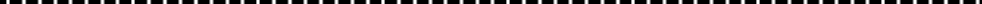 Semester for which you are seeking an internship placement (check semester and fill in year): Fall 		Spring 		Summer  	Name of Business or Enterprise Employer offering internship:Contact person at Employer: 	Phone:		 Address of Employer: 		Email: 	Upper-level courses you have completed in your major (Fin or Eco) (please list):Upper-level courses in which you are currently enrolled in your major (Fin or Eco) (please list):By their signature below the Student represents that the information provided is correct. Additionally, Student understands and agrees that the employer/supervisor and its agents will be assisting in the conduct of the internship course for which application is made.  Student  understands and consents to disclosure of educational information to such employer and its agents as may be necessary or appropriate in the opinion of the faculty supervisor, and hereby expressly waives any prohibitions which may otherwise exist to such disclosure under the Educational Rights Privacy Act or other laws as may be applicable.Student Signature 	Date  	